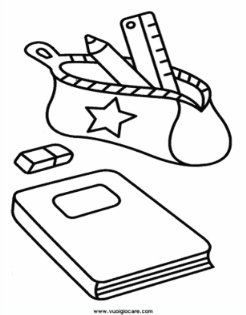 Sezione di CapodistriaClasse secondaAnno scolastico: 2023/2024Quadro orario obbligatorio e occorrente per le singole materie:Italiano, 7 ore (245 ore annuali):  quaderno grande a righe per il corsivo (tipo “Tako lahko”)Inglese, 2 ore (70 ore annuali): quaderno grande (si può continuare con il quaderno della prima)Sloveno, 4 ore (140 ore annuali):quaderno grande a righe per il corsivo (tipo “Tako lahko”)Matematica, 4 ore (140 ore annuali): quaderno grande a quadretti (1 cm), righello sagomato (piccolo) Conoscenza dell’ambiente, 2 ore (70 ore annuali): quaderno grande a righe (si può continuare con il quaderno della prima)Educazione figurativa, 1,5 ore (52,5 ore annuali): cartella con 30 fogli da disegno, colori a tempera (possibilmente della AERO), pennelli (sottile, medio, grosso), acquerelli, rotolo di pellicola in alluminio, bacinella, maglietta/grembiule, straccetto per pulire i pennelli, pastelli a cera, pennarelli, DAS (possibilmente bianco), plastilina, carta collage, scatola per l’occorrenteEducazione musicale, 1,5 ore (52,5 ore annuali): quaderno grande a righe (si può continuare con il quaderno della prima)Educazione sportiva, 3 ore (105 ore annuali):  scarpe da ginnastica, maglietta con maniche corte e pantaloncini, zainettoAltro: astuccio, matite HB o HB2, matita rossa a parte, matite colorate, agenda/diario, forbici, colla stick, un risma di fogli di carta bianchi formato A4 (80 g), cartella dura per fogli A4, tovaglioli di carta, fazzoletti di carta, 20 bicchieri monouso, ciabatte.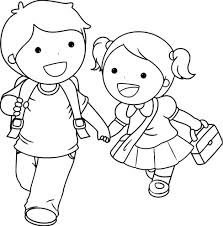 